Разные виды связи в сложных предложениях. Стилевые особенности текстов.(для дистанционного обучения) Сайт музея И.Д. Сытина: http://tverskaya14.ru/В экспозиции музея-квартиры И.Д. Сытина представлена печатная продукция Товарищества И.Д. Сытина, уникальные тексты из личной переписки известного книгоиздателя начала XX века, поздравительные адресы и другие источники. Опираясь на тексты документов, вы актуализируете знания о разновидностях стилей речи, определите виды сложных предложений, отметите средства связи в них. В конце урока вам предстоит написать сочинение-рассуждение «И.Д. Сытин – меценат и просветитель» с опорой на экспозицию музея.Рабочий лист №1Задание № 11. Прочитайте слова книгоиздателя.  «Мечта моя – чтобы народ имел доступную по цене, понятную, здоровую, полезную книгу, чтобы книга стала лучшим другом крестьянина и стала близка ему».Вспомните, как называется выдержка из авторского текста?  ____________________________________________________________________ 1.2. Сформулируйте позицию автора, опираясь на его высказывание. ________________________________________________________________________________________________________________________________________2. Укажите вид данного предложения. ____________________________________________________________________2.1. Отметьте сочетание слов, являющихся грамматической основой в одном из предложений. ____________________________________________________________________2.2. Сделайте вывод и заполните пропуски в определении ниже.Сложное предложение – это синтаксическая конструкция, состоящая из _______ и более простых ______________, связанных по смыслу и интонационно с помощью _______________________, подчинительной или ________________________ связи. Задание № 21. Укажите название книги, посвященной 50-летию книгоиздательской деятельности И.Д. Сытина, воспользовавшись ссылкой: https://clck.ru/QdC6J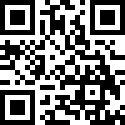 Запишите ее название _____________________ 2. Прочитайте отрывки из этой книги.  Распределите отрывки в логической последовательности и запишите в строчку порядковые номера.1. В 1882 году большой толчок делу дала Всероссийская промышленная выставка, где были наши экспонаты. 2. В 1876 году я попросил у хозяина позволения жениться. Четыре тысячи приданых денег, три тысячи кредит – так решена была судьба маленькой литографии.3. 13 сентября 1866 года, в 6 часов вечера, мы вышли из вагона Рязанской железной дороги. С радостью шли мы на Таганку. На другой день рано утром пошли мы к Ильинским воротам. Лавка Шарапова была против часовни в ряду деревянных балаганов. Я робко вошел и подал письмо (от купца – П.Н. Шарапову) приказчику.Ответ:_______________________________________________________________3. Используя текст, определите начало трудовой деятельности И.Д. Сытина.____________________________________________________________________ Задание №31. Прочитайте фрагмент воспоминаний «Из пережитого» из указанной выше книги И.Д. Сытина. 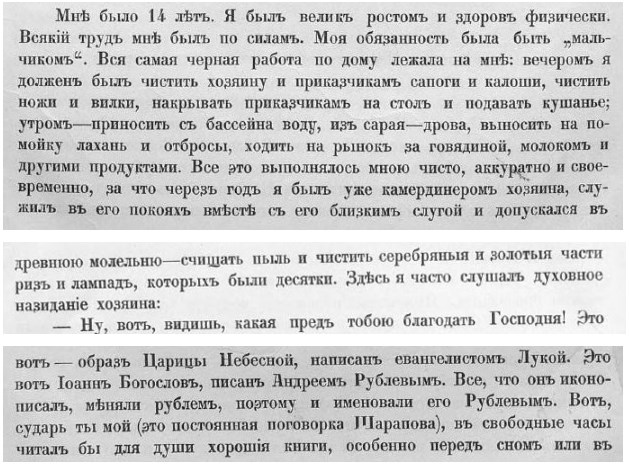 К какому стилю относится этот текст, выберите из списка правильный ответ:а) разговорный;б) официально-деловой;в) художественный;г) научный;д) публицистический.2. Перечислите характерные для данного стиля признаки. Внесите соответствующие примеры из текста в таблицу.Задание №4Дайте определение указанным архаизмам, опираясь на текст (из задания №3), материалы экспозиции. Используйте синонимы: прислуга; оклад; подсвечник.Камердинер_________________________________________________________Лохань_____________________________________________________________Молельня___________________________________________________________Ризы_______________________________________________________________Лампада____________________________________________________________Иконопись__________________________________________________________Задание № 5Выберите из перечисленных словосочетаний то (или те), которое с точки зрения употребления относится к церковно-славянской лексике:чистить сапоги и калоши; подавать кушанье; золотые части риз и лампад; образ Царицы Небесной.Задание № 61. Прочитайте примеры из текста «Из пережитого». Определите виды предложений.  Информацию внесите в таблицу. Установите, какой вид предложения отсутствует.      1) Я был велик ростом и здоров физически.Вся самая черная работа по дому лежала на мне: вечером я должен был чистить хозяину и приказчикам сапоги и калоши, чистить ножи и вилки, накрывать приказчикам на стол и подавать кушанье…Все это выполнялось мною чисто, аккуратно и своевременно, за что через год я был уже камердинером хозяина.Задание № 7 1. Прочитайте отрывок из мемуаров и определите, с какой целью однажды Иваном Дмитриевичем была куплена карта Бессарабии и Румынии: ________________________________________________________________«В день объявления войны, в апреле 1877 года, я побежал на Кузнецкий Мост, купил карту Бессарабии и Румынии и велел мастеру в течение ночи скопировать часть карты с обозначением места, где наши войска перешли через Прут. В пять часов утра карта была готова и пущена в машину с надписью: “Для читателей газет. Пособие”. По мере движения войск изменялась и карта. В течение трех месяцев я торговал один. Никто и не думал мне мешать».2. Обозначьте в тексте предложение, которое соответствует данной схеме (дополните ее, указав необходимые знаки препинания, вид связи, средство связи, грамматические основы и при наличии однородные члены предложения):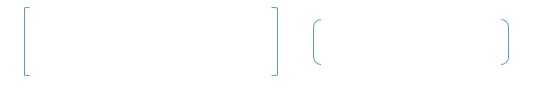 ЗАЛ №4Задание № 8 1. Рассмотрите представленные в музее документы, текст которых относится к официально-деловому стилю, и классифицируйте их по группам (Перечень документов находится в папке «Коллекция элементов» в описании урока).Деловые бумаги______________________________________________________Личные документы __________________________________________________2. Проанализируйте, какие виды сложных предложений чаще всего встречаются в данных текстах. Выберите два документа и выпишите из них средства связи: союзы, союзные слова. ________________________________________________________________________________________________________________________________________1. Название документа________________________________________________Средство связи_______________________________________________________2. Название документа_________________________________________________Средство связи_______________________________________________________Задание № 9Рассмотрите пригласительный билет на свадьбу И.Д. Сытина. Выберите признаки, характерные для этого стиля, приведите примеры:1) речевые клише2) использование метафор3) церковно-славянская лексика4) отвлеченность и обобщенность изложения5) точность и строгость изложения6) экспрессия7) логичность8) образность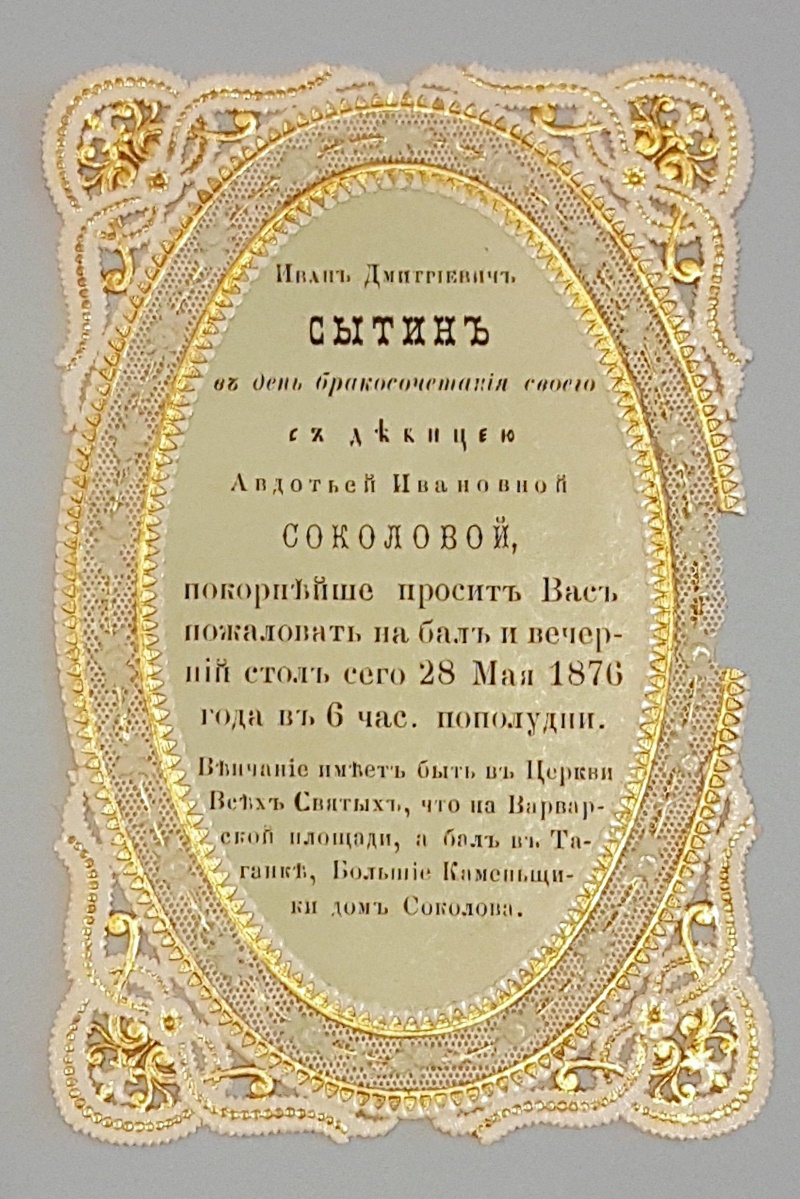 2. Составьте схему последнего предложения. Выделите средства связи в нем и укажите разряд. _______________________________3. Найдите в тексте устаревшие сочетания слов и замените их. ____________________________________________________________________________________________________________________________________________________________________________________________________________Задание № 101. Прочитайте письмо к И.Д. Сытину, написанное его родителями. Исправьте орфографию и пунктуацию с точки зрения современного русского языка.Любезнейший сын Иван Дмитриевич!Извини, буду писать кратко, так как теперь полное правление людей на Волостном Сходе – учет отдатчика и старшины.-Посылаются тебе с Никитой Максимовым две сорочьки – а с ними письма твоих: сестер и брата; - а так же образок Святителя Димитрия,-Ростовского чудотворца, Имя которого я ношу. Помолись моему угоднику, Его Святыми Молитвами меня Господи Хранит давно незаслуженно.Милый Ваня Будь зоров Благословение Божие да сохранит тебяНежно любящие тебя родители:Д. Сытини Ольга Александрова2. Определите, к какому стилю речи относится данный текст. ____________________________________________________________________3. Сформулируйте признаки данного стиля речи. ____________________________________________________________________________________________________________________________________________________________________________________________________________4. Выделите третье предложение в тексте письма. Составьте его характеристику по заданному алгоритму. Задание №111. Используя научное определение, установите, о чем идет речь.Справочное пособие, содержащие обозрение научных дисциплин (преимущественно в форме словаря), предназначенное для обширного круга читателей (детей, взрослых) называется   ____________________________.2. Запишите название книги, представленной в экспозиции музея, соответствующей этому определению:______________________________.3. Используя дополнительный источник информации, вы также познакомитесь с содержанием этой книги. Отметьте, в каком стиле речи представлена информация? _______________________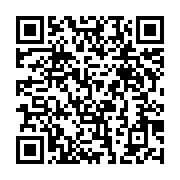  4. Проанализируйте, какие предложения чаще всего используются в текстах указанного источника. ________________________________________________________________________________________________________________________________________Задание № 12В музее представлен печатный вариант газеты «Русское слово», право на издание которой И.Д. Сытин получил в 1897 году. 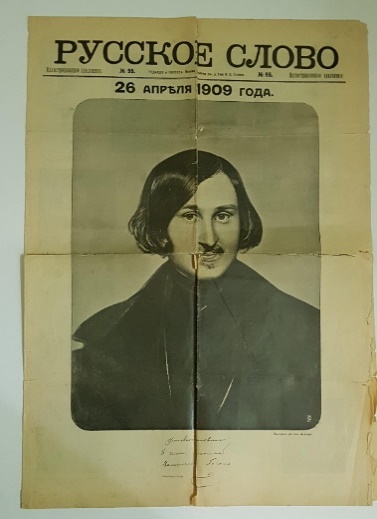 Узнайте, какому событию посвящен выпуск газеты от 26 апреля 1909 года. Зафиксируйте информацию. _____________________________________________________Прочитайте текст из газеты, дайте ему название. Найдите в нем сложное предложение с противительной и соединительной связью, выделите грамматические основы с указанием средств связи в предложении.            _____________________________________________________	В день открытия памятника Пушкину в Обществе Российской Словесности, где присутствовали Достоевский, Тургенев, Анненков, Аксаков и др., Алексей Потехин взошел на кафедру и предложил открыть подписку на устройство памятника Гоголю. Предложение было встречено сочувственно.
На устройство памятника предложен был конкурс, но конкурс не состоялся, и тогда поручено было составить модель скульптору И. А. Андрееву. Модель произвела на членов комиссии по устройству памятника весьма благоприятное впечатление, и работа памятника поручена была И. А. Андрееву.
         Пьедестал сделан из оливкового полированного гранита, а самый памятник – из зеленой бронзы. Гоголь изображен сидящим на скале. На боковых сторонах пьедестала - типы из «Ревизора», «Вечеров», «Портрета» и др.________________________________________________________________________________________________________________________________________.3. Составьте схему предложения:4. Закончите предложение.Стиль речи, реализующий функции воздействия и сообщения, называется _________________________________________.Задание №131. Прочитайте отрывок статьи из газеты «Советская культура» за 8 апреля 1961. Человек, который «Толстого в народ пустил»Деятельность крупнейшего издателя-предпринимателя, стремившегося широко распространить в народе хорошую книгу, дорогую – удешевить, а дешевую – улучшить, стала вызывать подозрительное отношение в правящих сферах.– Вы идете в народ, – сказал ему Катков, – вы распространяете через офеней книги Толстого и других еретиков. Этих покупателей мы у вас отстрижем…Забросив лубочные картины и «народные» книжки, он стал выпускать огромными тиражами многоцветные репродукции картин лучших русских художников, произведения классиков русской и мировой литературы, лучших писателей-современников, научную и научно-популярную, сельскохозяйственную и военную литературу, детские книжки, школьные учебники и учебные пособия, книги «для народного чтения». Но Сытину не забыли, что он, по выражению Н. Телешова, «Толстого в народ пустил». Один за другим последовали процессы, возбужденные против издателя царской цензурой. Но это все не сломило энергии Сытина. Теперь он был не одинок! Его стремления были поняты, их активно поддерживал цвет прогрессивной русской интеллигенции – ученые, писатели, художники, педагоги, общественные деятели, имена которых вошли в историю нашей культуры.Сытин был убежденным энтузиастом-книжником, безгранично преданным своему делу. Любовь к книге, стремление нести книгу народу брали у него верх над интересами того круга крупных деятелей капиталистического типа, к числу которых он принадлежал. И верим в искренность строк, которыми кончаются его мемуары: «Радовало же меня то, что дело, которому отдал много сил в жизни, получало хорошее развитие – книга при новой власти надежно пошла в народ».Б. Стальбаум2. Изложите позицию автора текста. Какие аргументы использует автор? Приведите не менее двух.________________________________________________________________________________________________________________________________________________________________________________________________________________________________________________________________________________Итоговое заданиеКак вы понимаете значение слова меценат? Сформулируйте и прокомментируйте данное вами определение. ________________________________________________________________________________________________________________________________________Напишите сочинение-рассуждение на тему «И.Д. Сытин – меценат и просветитель», взяв в качестве тезиса данное вами определение. Аргументируйте свои рассуждения, опираясь на текст статьи, рассмотренной выше.  Объем сочинения – не менее 70 слов.________________________________________________________________________________________________________________________________________________________________________________________________________________________________________________________________________________________________________________________________________________________________________________________________________________________________________________________________________________________________________________________________________________________________________________________________________________________________________________________________________________________________________________________________________________________________________________________________________________________________________________________________________________________________________________________________________________________________________________________Признаки стиляПримеры из текстаПростое предложениеСложносочиненное предложениеСложноподчиненное предложениеБессоюзное предложениеПо цели высказывания:По интонации:По наличию грамматических основ:По виду (БСП, ССП, СПП)Схема предложения: